 Massachusetts Department of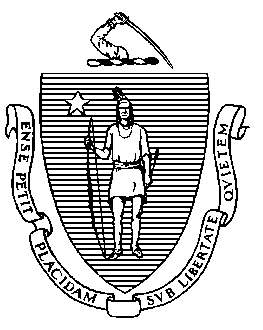 Elementary and Secondary Education75 Pleasant Street, Malden, Massachusetts 02148-4906	       టెలిఫోన్: (781) 338-3000                                                                                                                 TTY: N.E.T. రిలే 1-800-439-2370అక్టోబర్ 20212023 సంవత్సరం క్లాసులోని విద్యార్థుల ప్రియమైన తల్లిదండ్రులు, సంరక్షకులకు:స్ప్రింగ్ (వసంత బుతువు కాలం) 2021లో జరిగిన మీ పిల్లల 10వ గ్రేడ్ MCAS టెస్ట్‌ల ఫలితాలు జతచేయబడ్డాయి. ఫలితాలు ఎంతో ముఖ్యమైనవి, ఎందుకంటే 2023 క్లాసులో ఉండే విద్యార్థులు హై స్కూలు డిప్లొమా పొందడానికి అర్హులు కావడానికి కొన్ని ఆవశ్యకతలను నెరవేర్చాలి. ఈ క్లాస్ కొరకు గ్రాడ్యుయేషన్ ఆవశ్యకతలను స్పష్టం చేయడానికి ఈ లేఖ సాయపడుతుందని నేను ఆశిస్తున్నాను.ఇంగ్లీష్ లాంగ్వేజ్ ఆర్ట్స్ మరియు గణితంలో, మీ పిల్లల టెస్ట్ కొరకు మూడు సంభావ్య ఫలితాలున్నాయి. మీ పిల్లలు వీటిలో ఏదైనా సాధించవచ్చు:ELAలో 472 లేదా అంతకంటే ఎక్కువ మరియు గణితంలో 486 లేదా అంతకంటే ఎక్కువ స్కోరు సాధించడం ద్వారా ఒకటి లేదా రెండు సబ్జెక్ట్‌ల్లో ఉత్తీర్ణులయ్యారు మరియు MCAS గ్రాడ్యుయేషన్ ఆవశ్యకతను నెరవేర్చారు.ఉత్తీర్ణులయ్యారు (ELAలో 455 నుంచి 471 మధ్య లేదా గణితంలో 469 నుంచి 485 మధ్య స్కోరు సాధించారు) అయితే గ్రాడ్యుయేట్ కావడానికి ఆ సబ్జెక్ట్ ప్రాంతంలో ఎడ్యుకేషన్ ప్రొఫిషియెన్సీ ప్లాన్ (www.doe.mass.edu/assessment/epp) పూర్తి చేయాల్సి ఉంటుంది. ప్రతి EPPలో మీ పిల్లల బలాలు మరియు బలహీనతలు, వారు గ్రేడ్‌లు 11 మరియు 12లో విధిగా తీసుకోవాల్సిన మరియు పూర్తి చేయాల్సిన కోర్సులు, మీ పిల్లలు నైపుణ్యత దిశగా వెళుతున్నారా అని నిర్ధారించడానికి స్కూలు నిర్వహించే అసెస్‌మెంట్‌ల వివరణ చేర్చబడుతుంది.పాస్ కాలేదు, ఇటువంటి సందర్భంలో మీ పిల్లలు MCAS గ్రాడ్యుయేషన్ ఆవశ్యకతను చేరుకోవడానికి టెస్ట్‌‌ని (అనేకసార్లు, ఒకవేళ అవసరం అయితే) మళ్లీ తీసుకోవచ్చు. తరువాత రీటెస్ట్ అవకాశం నవంబర్ 2021లో ఉంటుంది. ఇంగ్లీష్ లాంగ్వేజ్ ఆర్ట్స్ లేదా గణితంలో టెస్ట్ ఉత్తీర్ణులు కాని విద్యార్థుల కొరకు, స్టేట్ యొక్క రాష్ట్ర సామర్థ్య నిర్ధారణ (competency determination, CD)ని చేరుకోవడం లేదా అధిగమించడానికి అవసరమైన నాలెడ్జ్ మరియు నైపుణ్యాలను వారు కలిగిఉన్నట్లుగా ప్రదర్శించడానికి MCAS పెర్ఫార్మెన్స్ అప్పీల్స్ ప్రక్రియ విద్యార్థుల కొరకు మరో మార్గాన్ని అందిస్తుంది. అర్హతా ఆవశ్యకతలతో సహా, అదనపు సమాచారం www.doe.mass.edu/mcasappeals వద్ద లభ్యమవుతుంది లేదా మీరు హై స్కూలు ప్రిన్సిపాల్ లేదా గైడెన్స్ ఆఫీసును సంప్రదించవచ్చు.మీ పిల్లల MCAS స్కోర్లు మసాచుసెట్స్ పబ్లిక్ కాలేజీ లేదా యూనివర్సిటీలో వారికి ట్యూషన్ క్రెడిట్‌ని కూడా సంపాదించిపెట్టవచ్చు. జాన్ అండ్ అబిగెయిల్ స్కాలర్‌షిప్ కొరకు అర్హత సాధించిన విద్యార్థులకు (www.doe.mass.edu/scholarships/adams.html) వారి సీనియర్ సంవత్సరంలో ఆటోమేటిక్‌గా తెలియజేయబడుతుంది. స్టాన్లీ సి. కోప్లిక్ సర్టిఫికేట్ ఆఫ్ మాస్టరీకి అర్హులైన విద్యార్థులు (www.doe.mass.edu/scholarships/mastery/) విధిగా వారి సీనియర్ ఇయర్ (సంవత్సరం) సమయంలో దరఖాస్తు చేయాలి. సైన్స్ మరియు టెక్నాలజీ/ఇంజినీరింగ్ (STE) కొరకు సవరించిన సామర్థ్య నిర్ధారణ (CD)కోవిడ్-19 అత్యవసరం కారణంగా స్ప్రింగ్ (వసంత బుతువు కాలం) 2020లో MCAS టెస్టింగ్‌ని రద్దు చేయడానికి ప్రతిస్పందనగా బోర్డ్ ఆఫ్ ఎలిమెంటరీ అండ్ సెకండరీ ఎడ్యుకేషన్ 2020-2023 క్లాసుల్లోని విద్యార్థుల కొరకు STEలో CD ఆవశ్యకతలను తాత్కాలికంగా సవరించింది. ఈ మార్పు కింద, వారి హైస్కూలు కెరీర్ సమయంలో జీవశాస్త్రం, రసాయన శాస్త్రం, భౌతికశాస్త్ర పరిచయం లేదా టెక్నాలజీ/ఇంజినీరింగ్‌లో సంబంధిత కోర్సు కొరకు క్రెడిట్ సంపాదించినట్లుగా స్కూలు డిస్ట్రిక్ట్‌ల సర్టిఫికేట్ తరువాత STEలో CD 2023 క్లాసులో, అంటే వారి సీనియర్ సంవత్సరంలో ఇవ్వబడుతుంది.మీకు గ్రాడ్యుయేషన్ ఆవశ్యకతల గురించి ఏవైనా ప్రశ్నలు ఉంటే, దయచేసి మీ స్కూలు గైడెన్స్ కౌన్సిలర్ లేదా ప్రిన్సిపాల్‌ని సంప్రదించండి లేదా మరింత సమాచారం కోసం www.doe.mass.edu/mcas/graduation.html ని సందర్శించండి.భవదీయుడు,జెఫ్రీ సి. రిలే (Jeffrey C. Riley)ఎలిమెంటరీ మరియు సెకండరీ ఎడ్యుకేషన్ కమిషనర్జెఫ్రీ సి. రిలేకమిషనర్